Nota de Prensa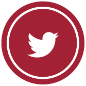 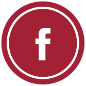 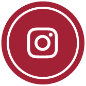 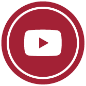 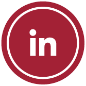 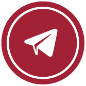 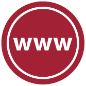 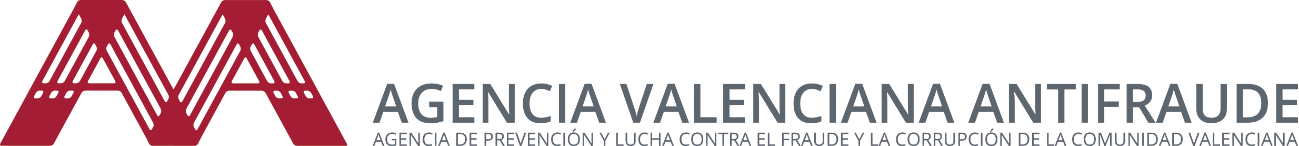 L'Agència Valenciana Antifrau presenta a les Corts la seua Memòria d'Activitat de l'any 2020Més de 800 persones reben formació de l'Agència València Antifrau en matèria d'ètica i integritat pública i de lluita contra la corrupció durant 2020València, 30 de març de 2021.- L'Agència Valenciana Antifrau ha presentat a la Mesa de les Corts la seua Memòria d'Activitat corresponent a l'any 2020 donant d'aquesta manera compliment al mandat recollit en l'article 22 de la Llei 11/2016 de creació de l'Agència.L'acte de lliurament s'ha desenvolupat en el Pati de les Corts i han sigut presents el President de les Corts, Enric Morera, així com els integrants de la Mesa de les Corts.En aquesta ocasió la Memòria d'Activitat s'ha entregat en suport digital a través d'un pen així com en un codi QR des del qual es pot descarregar fàcilment el document. D'aquesta manera, l’AVAF contribueix a la reducció del consum de paper i de la despesa econòmica adherint-se als compromisos de sostenibilitat 2030.En la Memòria es recull l'activitat desenvolupada per l'Agència l'any 2020 en l'àrea de formació, prevenció i documentació; l'àrea jurídica i de protecció de la persona denunciant; anàlisi i investigació; administració, contractació i recursos humans i comunicació.Després de l'acte de lliurament de la Memòria el director de l’AVAF, Joan Llinares ha atés els mitjans i ha destacat alguns dels punts més importants desenvolupats per l'Agència durant un any 2020 que malgrat estar marcat per la crisi de la COVID-19 ha sigut més intens i ha registrat major activitat per a aquest organisme des que va començar el seu funcionament a la fi de 2020.Així en l'àrea de formació l'Agència ha oferit formació a més 800 persones en totes les activitats que ha organitzat i en les quals ha col·laborat posant l'accent en una de les principals funcions que té encomanades l'Agència de prevenció del frau i la corrupció i la creació d'una cultura basada en l'ètica i la integritat pública.Respecte a les denúncies rebudes durant l'any 2020 van aconseguir la xifra de 226 i el 85% d'elles van ser presentades a través de la Bústia de Denúncies el qual s'ha convertit en el principal canal per a posar en coneixement de l'Agència actes i fets que poden ser constitutius de frau i corrupció en les administracions públiques valencianes.Respecte a la matèria de què són objecte les denúncies presentades en un 32% dels casos ho són en matèria de contractació pública el que suposa un augment important respecte a l'any 2019 on aquestes denúncies van representar el 25%. Les administracions públiques més denunciades van ser en un 64% d'àmbit local i el 51% d'elles es troben a la província de València.Respecte a la protecció de les persones denunciants de corrupció l’AVAF va rebre 35 sol·licituds i 24 persones tenen concedit l'estatut de persona protegida la qual cosa col·loca a la Comunitat Valenciana com a referent en avançar-se a la transposició a l'ordenament jurídic espanyol de la Directiva Europea 1937/2019 de persones denunciants, informadors o alertadores de corrupció més coneguda com a Directiva Whistleblowers.El Directe de l'Agència, Joan Llinares, ha declarat que “aquesta Memòria d'Activitat recull tot el treball realitzat pel personal de l’AVAF en les seues diferents àrees durant l'any 2020 i són un reflex que malgrat les dificultats sorgides per la situació de pandèmia no han sigut un obstacle per a dur a terme les seues funcions d'investigació, prevenció, formació i protecció de les persones denunciants”.“Anime a consultar la Memòria, un document de més de 200 pàgines en el qual apareix recollit el treball desenvolupat al llarg d'aquests 12 mesos i que és la constatació de la consolidació de l'Agència com a organisme en la lluita contra el frau i la corrupció tant a nivell nacional com internacional. I com a exemple d'aquest reconeixement internacional és que primera vegada, l'Oficina Europea de Lluita contra el Frau (OLAF) dependent de la Comissió Europea ha sol·licitat la col·laboració de l'Agència per a una operació contra el frau i la corrupció desenvolupada en la Comunitat Valenciana” va afegir Llinares.